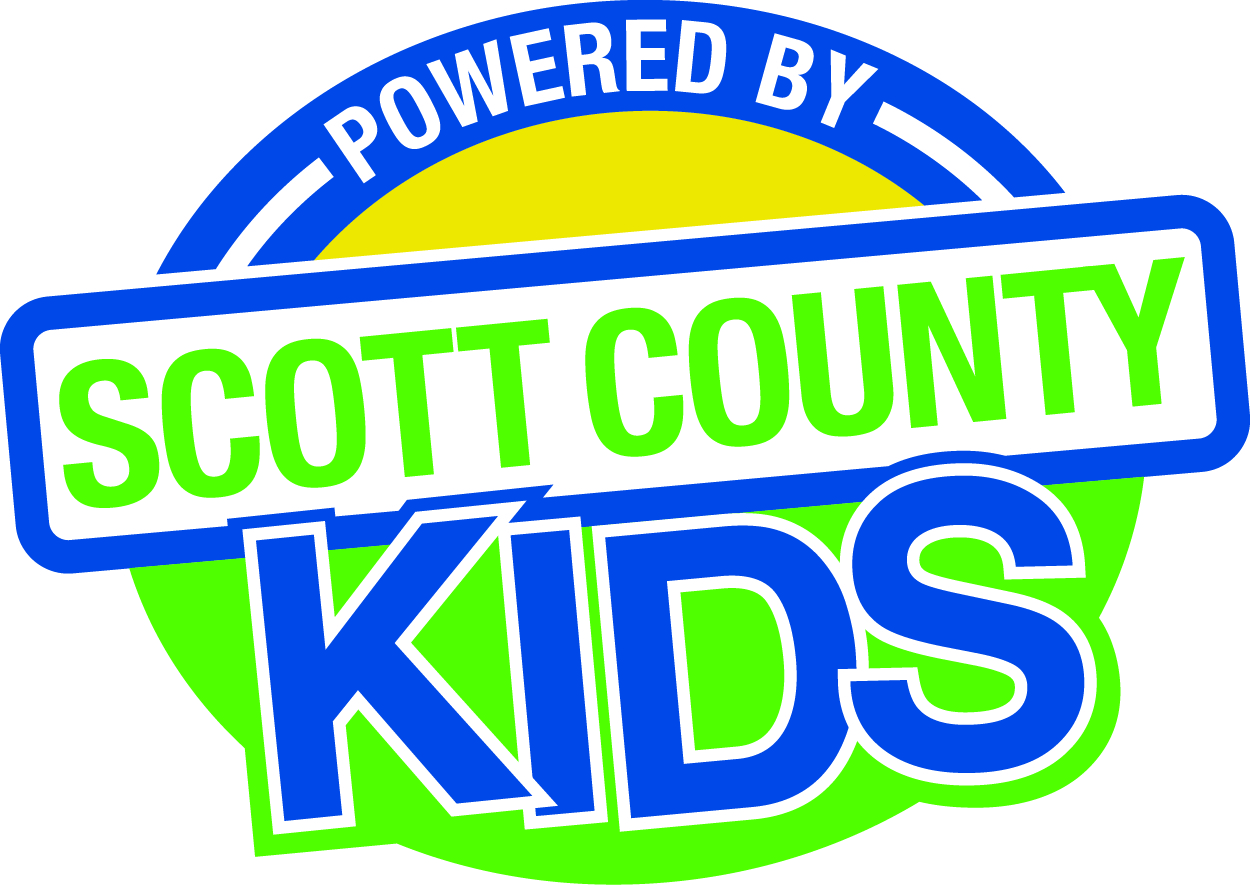 AgendaCall to Order –Larry Barker, Chair   IntroductionsApproval of Minutes for February 4, 2014Old BusinessFiscal IssuesFY14 Expenditures Levels of Excellence Maternal, Infant and Early Childhood (MIECHV)New BusinessPresentation: Parenting Inside OutEarly Childhood Coordinating CouncilCommittee ReportsContracts ManagementCommittee Report OutcomesCommittee ReportNominationsCommittee ReportPublic AwarenessCommittee ReportCommunity MeetingsFund Development Grant updatesLegislative RecapOther BusinessSite VisitsTIC Early Childhood Co-chairOtherPublic InputNext Meeting April 1, 2014  